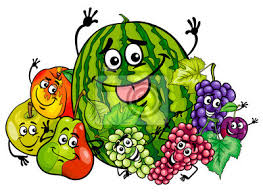 SECRETARIA MUNICIPAL DE EDUCAÇÃO, CULTURA E ESPORTES DE UNIÃO DO OESTEPROGRAMA NACIONAL DE ALIMENTAÇÃO ESCOLAR – PNAECEI PINGO DE GENTESECRETARIA MUNICIPAL DE EDUCAÇÃO, CULTURA E ESPORTES DE UNIÃO DO OESTEPROGRAMA NACIONAL DE ALIMENTAÇÃO ESCOLAR – PNAECEI PINGO DE GENTESECRETARIA MUNICIPAL DE EDUCAÇÃO, CULTURA E ESPORTES DE UNIÃO DO OESTEPROGRAMA NACIONAL DE ALIMENTAÇÃO ESCOLAR – PNAECEI PINGO DE GENTESECRETARIA MUNICIPAL DE EDUCAÇÃO, CULTURA E ESPORTES DE UNIÃO DO OESTEPROGRAMA NACIONAL DE ALIMENTAÇÃO ESCOLAR – PNAECEI PINGO DE GENTESECRETARIA MUNICIPAL DE EDUCAÇÃO, CULTURA E ESPORTES DE UNIÃO DO OESTEPROGRAMA NACIONAL DE ALIMENTAÇÃO ESCOLAR – PNAECEI PINGO DE GENTESECRETARIA MUNICIPAL DE EDUCAÇÃO, CULTURA E ESPORTES DE UNIÃO DO OESTEPROGRAMA NACIONAL DE ALIMENTAÇÃO ESCOLAR – PNAECEI PINGO DE GENTECARDÁPIO- ETAPA DE ENSINO (Maternal e Pré escola)                                                                              FAIXA  ETÁRIA (02 aos 05 anos)CARDÁPIO- ETAPA DE ENSINO (Maternal e Pré escola)                                                                              FAIXA  ETÁRIA (02 aos 05 anos)CARDÁPIO- ETAPA DE ENSINO (Maternal e Pré escola)                                                                              FAIXA  ETÁRIA (02 aos 05 anos)CARDÁPIO- ETAPA DE ENSINO (Maternal e Pré escola)                                                                              FAIXA  ETÁRIA (02 aos 05 anos)CARDÁPIO- ETAPA DE ENSINO (Maternal e Pré escola)                                                                              FAIXA  ETÁRIA (02 aos 05 anos)CARDÁPIO- ETAPA DE ENSINO (Maternal e Pré escola)                                                                              FAIXA  ETÁRIA (02 aos 05 anos)OUTUBRO/2022OUTUBRO/2022OUTUBRO/2022OUTUBRO/2022OUTUBRO/2022OUTUBRO/20221° SEMANA2ª FEIRA03/103ª FEIRA04/104ª FEIRA05/105ª FEIRA06/106ª FEIRA07/10Lanche da manhã 09:25hsLanche da tarde15:30hs  Galinhada com frangoAlface Leite achocolatadoPão de queijoPêssego Macarrão com carneRepolho Sopa de feijão com arrozBananaSuco de morango Pão com carne e cenoura  Composição nutricional (Média semanal) Composição nutricional (Média semanal)Energia (Kcal)CHO(g)PTN(g)LPD (g) Composição nutricional (Média semanal) Composição nutricional (Média semanal)Energia (Kcal)55% a 65% do VET10% a 15% do VET15% a 30% do VET Composição nutricional (Média semanal) Composição nutricional (Média semanal)272,7kcal42,4g 8.8g 7,8g  Composição nutricional (Média semanal) Composição nutricional (Média semanal)272,7kcal62%13%25%	 Intolerantes à lactose: utilizar o leite zero lactose.	Catiane ZamarchiCRN10: 2783	 Intolerantes à lactose: utilizar o leite zero lactose.	Catiane ZamarchiCRN10: 2783	 Intolerantes à lactose: utilizar o leite zero lactose.	Catiane ZamarchiCRN10: 2783	 Intolerantes à lactose: utilizar o leite zero lactose.	Catiane ZamarchiCRN10: 2783	 Intolerantes à lactose: utilizar o leite zero lactose.	Catiane ZamarchiCRN10: 2783	 Intolerantes à lactose: utilizar o leite zero lactose.	Catiane ZamarchiCRN10: 2783SECRETARIA MUNICIPAL DE EDUCAÇÃO, CULTURA E ESPORTES DE UNIÃO DO OESTEPROGRAMA NACIONAL DE ALIMENTAÇÃO ESCOLAR – PNAECEI PINGO DE GENTESECRETARIA MUNICIPAL DE EDUCAÇÃO, CULTURA E ESPORTES DE UNIÃO DO OESTEPROGRAMA NACIONAL DE ALIMENTAÇÃO ESCOLAR – PNAECEI PINGO DE GENTESECRETARIA MUNICIPAL DE EDUCAÇÃO, CULTURA E ESPORTES DE UNIÃO DO OESTEPROGRAMA NACIONAL DE ALIMENTAÇÃO ESCOLAR – PNAECEI PINGO DE GENTESECRETARIA MUNICIPAL DE EDUCAÇÃO, CULTURA E ESPORTES DE UNIÃO DO OESTEPROGRAMA NACIONAL DE ALIMENTAÇÃO ESCOLAR – PNAECEI PINGO DE GENTESECRETARIA MUNICIPAL DE EDUCAÇÃO, CULTURA E ESPORTES DE UNIÃO DO OESTEPROGRAMA NACIONAL DE ALIMENTAÇÃO ESCOLAR – PNAECEI PINGO DE GENTESECRETARIA MUNICIPAL DE EDUCAÇÃO, CULTURA E ESPORTES DE UNIÃO DO OESTEPROGRAMA NACIONAL DE ALIMENTAÇÃO ESCOLAR – PNAECEI PINGO DE GENTECARDÁPIO- ETAPA DE ENSINO (Maternal e Pré escola)                                                                                FAIXA  ETÁRIA (02 aos 05 anos)CARDÁPIO- ETAPA DE ENSINO (Maternal e Pré escola)                                                                                FAIXA  ETÁRIA (02 aos 05 anos)CARDÁPIO- ETAPA DE ENSINO (Maternal e Pré escola)                                                                                FAIXA  ETÁRIA (02 aos 05 anos)CARDÁPIO- ETAPA DE ENSINO (Maternal e Pré escola)                                                                                FAIXA  ETÁRIA (02 aos 05 anos)CARDÁPIO- ETAPA DE ENSINO (Maternal e Pré escola)                                                                                FAIXA  ETÁRIA (02 aos 05 anos)CARDÁPIO- ETAPA DE ENSINO (Maternal e Pré escola)                                                                                FAIXA  ETÁRIA (02 aos 05 anos)OUTUBRO/2022OUTUBRO/2022OUTUBRO/2022OUTUBRO/2022OUTUBRO/2022OUTUBRO/20222° SEMANA2ª FEIRA10/103ª FEIRA11/104ª FEIRA12/105ª FEIRA13/106ª FEIRA14/10Lanche da manhã 09:25hsLanche da tarde15:30hsPolenta Carne suína Alface Suco de abacaxiBolo salgado (frango, milho, cenoura, tomate e temperos verdes)Maçã  Feriado ArrozFeijão pretoOvo cozidoLaranja    Suco de laranja Pão com frango e cenoura   Composição nutricional (Média semanal) Composição nutricional (Média semanal)Energia (Kcal)CHO(g)PTN(g)LPD (g) Composição nutricional (Média semanal) Composição nutricional (Média semanal)Energia (Kcal)55% a 65% do VET10% a 15% do VET15% a 30% do VET Composição nutricional (Média semanal) Composição nutricional (Média semanal)276.2kcal44g 8.3g 7.5g  Composição nutricional (Média semanal) Composição nutricional (Média semanal)276.2kcal63,5%12%24.5%	 Intolerantes à lactose: utilizar o leite zero lactose.	Catiane ZamarchiCRN10: 2783	 Intolerantes à lactose: utilizar o leite zero lactose.	Catiane ZamarchiCRN10: 2783	 Intolerantes à lactose: utilizar o leite zero lactose.	Catiane ZamarchiCRN10: 2783	 Intolerantes à lactose: utilizar o leite zero lactose.	Catiane ZamarchiCRN10: 2783	 Intolerantes à lactose: utilizar o leite zero lactose.	Catiane ZamarchiCRN10: 2783	 Intolerantes à lactose: utilizar o leite zero lactose.	Catiane ZamarchiCRN10: 2783SECRETARIA MUNICIPAL DE EDUCAÇÃO, CULTURA E ESPORTES DE UNIÃO DO OESTEPROGRAMA NACIONAL DE ALIMENTAÇÃO ESCOLAR – PNAECEI PINGO DE GENTESECRETARIA MUNICIPAL DE EDUCAÇÃO, CULTURA E ESPORTES DE UNIÃO DO OESTEPROGRAMA NACIONAL DE ALIMENTAÇÃO ESCOLAR – PNAECEI PINGO DE GENTESECRETARIA MUNICIPAL DE EDUCAÇÃO, CULTURA E ESPORTES DE UNIÃO DO OESTEPROGRAMA NACIONAL DE ALIMENTAÇÃO ESCOLAR – PNAECEI PINGO DE GENTESECRETARIA MUNICIPAL DE EDUCAÇÃO, CULTURA E ESPORTES DE UNIÃO DO OESTEPROGRAMA NACIONAL DE ALIMENTAÇÃO ESCOLAR – PNAECEI PINGO DE GENTESECRETARIA MUNICIPAL DE EDUCAÇÃO, CULTURA E ESPORTES DE UNIÃO DO OESTEPROGRAMA NACIONAL DE ALIMENTAÇÃO ESCOLAR – PNAECEI PINGO DE GENTESECRETARIA MUNICIPAL DE EDUCAÇÃO, CULTURA E ESPORTES DE UNIÃO DO OESTEPROGRAMA NACIONAL DE ALIMENTAÇÃO ESCOLAR – PNAECEI PINGO DE GENTECARDÁPIO- ETAPA DE ENSINO (Maternal e Pré escola)                                                                                FAIXA  ETÁRIA (02 aos 05 anos)CARDÁPIO- ETAPA DE ENSINO (Maternal e Pré escola)                                                                                FAIXA  ETÁRIA (02 aos 05 anos)CARDÁPIO- ETAPA DE ENSINO (Maternal e Pré escola)                                                                                FAIXA  ETÁRIA (02 aos 05 anos)CARDÁPIO- ETAPA DE ENSINO (Maternal e Pré escola)                                                                                FAIXA  ETÁRIA (02 aos 05 anos)CARDÁPIO- ETAPA DE ENSINO (Maternal e Pré escola)                                                                                FAIXA  ETÁRIA (02 aos 05 anos)CARDÁPIO- ETAPA DE ENSINO (Maternal e Pré escola)                                                                                FAIXA  ETÁRIA (02 aos 05 anos)OUTUBRO/2022OUTUBRO/2022OUTUBRO/2022OUTUBRO/2022OUTUBRO/2022OUTUBRO/20223° SEMANA2ª FEIRA17/103ª FEIRA18/104ª FEIRA19/105ª FEIRA20/106ª FEIRA21/10Lanche da manhã 09:25hsLanche da tarde15:30hsMacarrão com carne AlfaceArroz Frango assado TomateSuco de laranja Panqueca com carne e cenouraMamão   ArrozFeijão pretoOmelete com cenouraLaranja     Suco de uva  Pão com carne e cenoura  Composição nutricional (Média semanal) Composição nutricional (Média semanal)Energia (Kcal)CHO(g)PTN(g)LPD(g) Composição nutricional (Média semanal) Composição nutricional (Média semanal)Energia (Kcal)55% a 65% do VET10% a 15% do VET15% a 30% do VET Composição nutricional (Média semanal) Composição nutricional (Média semanal)281,6 Kcal 45g8.2g7.6g Composição nutricional (Média semanal) Composição nutricional (Média semanal)281,6 Kcal 64%11,7%24,3%	 Intolerantes à lactose: utilizar o leite zero lactose.	Catiane ZamarchiCRN10: 2783	 Intolerantes à lactose: utilizar o leite zero lactose.	Catiane ZamarchiCRN10: 2783	 Intolerantes à lactose: utilizar o leite zero lactose.	Catiane ZamarchiCRN10: 2783	 Intolerantes à lactose: utilizar o leite zero lactose.	Catiane ZamarchiCRN10: 2783	 Intolerantes à lactose: utilizar o leite zero lactose.	Catiane ZamarchiCRN10: 2783	 Intolerantes à lactose: utilizar o leite zero lactose.	Catiane ZamarchiCRN10: 2783SECRETARIA MUNICIPAL DE EDUCAÇÃO, CULTURA E ESPORTES DE UNIÃO DO OESTEPROGRAMA NACIONAL DE ALIMENTAÇÃO ESCOLAR – PNAECEI PINGO DE GENTESECRETARIA MUNICIPAL DE EDUCAÇÃO, CULTURA E ESPORTES DE UNIÃO DO OESTEPROGRAMA NACIONAL DE ALIMENTAÇÃO ESCOLAR – PNAECEI PINGO DE GENTESECRETARIA MUNICIPAL DE EDUCAÇÃO, CULTURA E ESPORTES DE UNIÃO DO OESTEPROGRAMA NACIONAL DE ALIMENTAÇÃO ESCOLAR – PNAECEI PINGO DE GENTESECRETARIA MUNICIPAL DE EDUCAÇÃO, CULTURA E ESPORTES DE UNIÃO DO OESTEPROGRAMA NACIONAL DE ALIMENTAÇÃO ESCOLAR – PNAECEI PINGO DE GENTESECRETARIA MUNICIPAL DE EDUCAÇÃO, CULTURA E ESPORTES DE UNIÃO DO OESTEPROGRAMA NACIONAL DE ALIMENTAÇÃO ESCOLAR – PNAECEI PINGO DE GENTESECRETARIA MUNICIPAL DE EDUCAÇÃO, CULTURA E ESPORTES DE UNIÃO DO OESTEPROGRAMA NACIONAL DE ALIMENTAÇÃO ESCOLAR – PNAECEI PINGO DE GENTECARDÁPIO- ETAPA DE ENSINO (Maternal e Pré escola)                                                                                FAIXA  ETÁRIA (02 aos 05 anos)CARDÁPIO- ETAPA DE ENSINO (Maternal e Pré escola)                                                                                FAIXA  ETÁRIA (02 aos 05 anos)CARDÁPIO- ETAPA DE ENSINO (Maternal e Pré escola)                                                                                FAIXA  ETÁRIA (02 aos 05 anos)CARDÁPIO- ETAPA DE ENSINO (Maternal e Pré escola)                                                                                FAIXA  ETÁRIA (02 aos 05 anos)CARDÁPIO- ETAPA DE ENSINO (Maternal e Pré escola)                                                                                FAIXA  ETÁRIA (02 aos 05 anos)CARDÁPIO- ETAPA DE ENSINO (Maternal e Pré escola)                                                                                FAIXA  ETÁRIA (02 aos 05 anos)OUTUBRO/2022OUTUBRO/2022OUTUBRO/2022OUTUBRO/2022OUTUBRO/2022OUTUBRO/20224° SEMANA2ª FEIRA24/103ª FEIRA25/104ª FEIRA26/105ª FEIRA27/106ª FEIRA28/10Lanche da manhã 09:25hsLanche da tarde15:30hsPolentaCarne suínaAlface  IogurteBiscoito salgado Banana Lasanha com carne, cenoura e tomatePêssegoArroz – feijãoOmelete com carne, cenoura e temperinhosBeterraba Suco de laranjaPão com frango e cenoura Composição nutricional (Média semanal) Composição nutricional (Média semanal)Energia (Kcal)CHO(g)PTN(g)LPD(g) Composição nutricional (Média semanal) Composição nutricional (Média semanal)Energia (Kcal)55% a 65% do VET10% a 15% do VET15% a 30% do VET Composição nutricional (Média semanal) Composição nutricional (Média semanal)277kcal44.5g 8.5g 7.2g  Composição nutricional (Média semanal) Composição nutricional (Média semanal)277kcal64,3%12,3%23,4%	 Intolerantes à lactose: utilizar o leite zero lactose.	Catiane ZamarchiCRN10: 2783	 Intolerantes à lactose: utilizar o leite zero lactose.	Catiane ZamarchiCRN10: 2783	 Intolerantes à lactose: utilizar o leite zero lactose.	Catiane ZamarchiCRN10: 2783	 Intolerantes à lactose: utilizar o leite zero lactose.	Catiane ZamarchiCRN10: 2783	 Intolerantes à lactose: utilizar o leite zero lactose.	Catiane ZamarchiCRN10: 2783	 Intolerantes à lactose: utilizar o leite zero lactose.	Catiane ZamarchiCRN10: 2783